Cuentas de correo CoaMalaga Características de las cuentas de correoServicio WebMail (consulta desde cualquier ordenador):http://webmail.coamalaga.esTambién es posible la gestión del correo electrónico a través del servicio Webmail, servicio por el que se puede acceder al correo desde cualquier navegador de Internet, con ventajas adicionales como calendario particular, libreta de direcciones o corrector ortográfico.
Muy útil para consultar el correo desde un punto diferente al equipo de trabajo ordinario.Formulario de cambio de contraseña del correo.Nombre	______________________________________________________________Apellidos_____________________________________________________________NºColegiado__________________________________________________________Cuenta de correo electrónico: ______________________________________________Nueva contraseña de acceso: __________________________________________________Condiciones para la contraseña: de 10 a 12 caracteres, usar mayúsculas y minúsculas, usar números FirmaSolicitud para el cambio de contraseña.COAMALAGA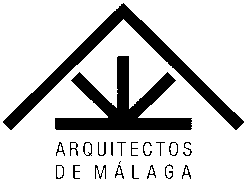 